.SECTION 1 : Rock Step fwd right, Triple Step back, Rock Step back left, Triple Step fwdSECTION 2 : Step fwd right,1/4 Turn, Behind side cross, Rock side left, Behind side crossSECTION 3 : Walk fwd right/left, Triple Step fwd, Rock Step fwd, Triple Step backSECTION 4 : Walk back right / left, Coaster Step, Mambo side left cross, kick Ball changeKEEP SMILING AGAIN AND DANCETHE WANTED COUNTRY DANCE81 Bd Anatole of FORGEPark the Margeray imm SEREN13014 Marseille (FR)Mail: thewantedcountrydance@sfr.frAdventure of A Lifetime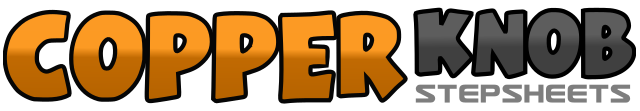 .......Count:32Wall:4Level:Beginner - Non Country.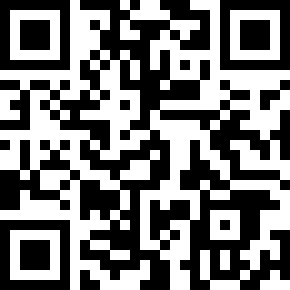 Choreographer:Fabien REGOLI (FR) - January 2016Fabien REGOLI (FR) - January 2016Fabien REGOLI (FR) - January 2016Fabien REGOLI (FR) - January 2016Fabien REGOLI (FR) - January 2016.Music:Adventure of a Lifetime - ColdplayAdventure of a Lifetime - ColdplayAdventure of a Lifetime - ColdplayAdventure of a Lifetime - ColdplayAdventure of a Lifetime - Coldplay........1-2Step forward to rest , back support left3 & 4Shuffle back ( R/L/R)5-6bear left back , right back support7 & 8Shuffle forward (L/R/L )1-2Step forward , 1/4 Tour left3 & 4Cross right last  left , left  uncross left, cross right over left5-6left left side to rest , recover right support7 & 8Cross left behind right, uncross  right to the right, cross left over right1-2Walk Forward  right / left3 & 4Shuffle forward ( R/L/R)5-6Step forward to rest , recover right support7 & 8Shuffle back ( L/R/L)1-2Walk back  right / left3 & 4Step right back , left beside right, step in front5 & 6Left on the left side to rest , recover onto right , cross left over right7 & 8Kick forward right, recover Baule right , left take support